Welcome to the MEC Enterprise Zone (2.039)We want all our entrepreneurs to have the best experience possible. These terms of use apply to all users of the zone. Please read the conditions below and sign, date and print your name in full to confirm you’ve agreed to the conditions.*Users found in breach of these terms of use or misusing the space will have their access removed. I hereby declare that I have read the above conditions and terms of use for the Masood Entrepreneurship Centre’s Enterprise Zone (2.039) and agree to the aforementioned conditions. NAME: _______________________DATE: ________________________
SIGNATURE: ___________________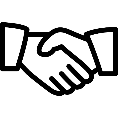 Consideration and courtesy are always shown to fellow zone users and Masood Entrepreneurship Centre (MEC) staff at all times. 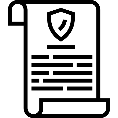 Users must abide by general building regulations of the Alliance Manchester Business School, including building opening and closing times and observance of fire alarm test etc.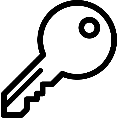 Access to the zone is granted to individuals currently engaging with the Masood Entrepreneurship Centre. Users are not permitted to allow other individuals to access the zone without prior permission. *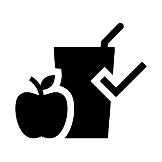 If you are eating and/or drinking in 2.039, please throw away your rubbish and leftovers to maintain the cleanliness and hygiene of the space. The closest bins are to the left of 2.039 glass entrance and past the double doors in the corridor of the rear entrance. 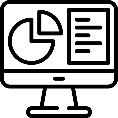 Users are expected to use the Zone for developing their start-up business ideas and studying for any MCEL or MEC-affiliated UCIL/BMAN/BIOL module.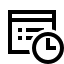 The Zone is used for other meetings and events. Please refer to the monthly calendar in the Zone for details. 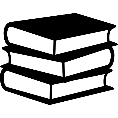 Books, materials, and other equipment within the zone are available for you to use. Please do not remove them from the zone.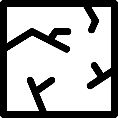 Please report any damages, breakages, or technical issues to the MEC team (Room 2.040).